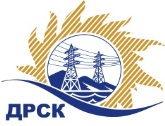 Акционерное Общество«Дальневосточная распределительная сетевая компания»Протокол № 83/УКС-ВПзаседания закупочной комиссии по конкурсу в электронной форме на право заключения договора на Мероприятия по строительству и реконструкции для технологического присоединения потребителей на территории функционирования Благовещенского РЭС СП ЦЭС филиала АЭС лот № 6901-КС-КС ПИР СМР-2020-ДРСККОЛИЧЕСТВО ПОДАННЫХ ЗАЯВОК НА УЧАСТИЕ В ЗАКУПКЕ: 4 (четыре) заявки.КОЛИЧЕСТВО ОТКЛОНЕННЫХ ЗАЯВОК: 1 (один) заявок.ВОПРОСЫ, ВЫНОСИМЫЕ НА РАССМОТРЕНИЕ ЗАКУПОЧНОЙ КОМИССИИ: О рассмотрении результатов оценки заявок Участников.Об отклонении заявки Участника ООО "ТОРГОВО-ПРОИЗВОДСТВЕННАЯ КОМПАНИЯ "СВЕТОТЕХНИКА"О признании заявок соответствующими условиям Документации о закупке.О проведении переторжки.ВОПРОС 1 «О рассмотрении результатов оценки заявок Участников»РЕШИЛИ:Признать объем полученной информации достаточным для принятия решения.Принять к рассмотрению заявки следующих участников:ВОПРОС №2. Об отклонении заявки Участника ООО "ТОРГОВО-ПРОИЗВОДСТВЕННАЯ КОМПАНИЯ "СВЕТОТЕХНИКА" РЕШИЛИ:Отклонить заявку Участника ООО "ТОРГОВО-ПРОИЗВОДСТВЕННАЯ КОМПАНИЯ "СВЕТОТЕХНИКА" ИНН/КПП 2801243633/280101001 ОГРН 1182801008059 от дальнейшего рассмотрения на основании п.4.9.6. «б» Документации о закупке, как несоответствующую следующим требованиям:ВОПРОС № 3 «О признании заявок соответствующими условиям Документации о закупке»РЕШИЛИ:Признать заявки ООО "Амурсельэнергосетьстрой" ИНН/КПП 2801063599/280101001 ОГРН 1022800527826, ООО "ЭНЕРГОСПЕЦСТРОЙ" ИНН/КПП 2815015490/281501001 ОГРН 1142815000283, ООО "Кабельная арматура" ИНН/КПП 2801163843/280101001 ОГРН 1112801006207 соответствующими условиям Документации о закупке и принять их к дальнейшему рассмотрению.ВОПРОС № 4 «О проведении переторжки»РЕШИЛИ:Провести переторжку;Предметом переторжки является суммарная цена на каждую единицу всех видов работ;Допустить к участию в переторжке заявки следующих Участников: Определить форму переторжки: заочная;Назначить переторжку на 22.11.2019 в 15:00 час. (Амурского времени).Место проведения переторжки: Единая электронная торговая площадка (АО «ЕЭТП»), по адресу в сети «Интернет»: https://rushydro.roseltorg.ru;Участник, допущенный к переторжке и желающий принять в ней участие, должен разместить на ЭТП вместе с предложением на переторжку документы своей заявки, подлежащие корректировке в строгом соответствии с его окончательными предложениями, заявленными в ходе проведения переторжкиКоврижкина Е.Ю. (4162) 397-208город  Благовещенск«21» ноября 2019 года№п/пНаименование Участника, его адрес, ИНН и/или идентификационный номерДата и время регистрации заявкиООО "ТОРГОВО-ПРОИЗВОДСТВЕННАЯ КОМПАНИЯ "СВЕТОТЕХНИКА"ИНН/КПП 2801243633/280101001 
ОГРН 118280100805901.11.2019 04:03ООО "Амурсельэнергосетьстрой"ИНН/КПП 2801063599/280101001 
ОГРН 102280052782605.11.2019 05:53ООО "ЭНЕРГОСПЕЦСТРОЙ"ИНН/КПП 2815015490/281501001 
ОГРН 114281500028305.11.2019 07:48ООО "Кабельная арматура"ИНН/КПП 2801163843/280101001 
ОГРН 111280100620705.11.2019 08:16№п/пНаименование Участника, его адрес, ИНН и/или идентификационный номерДата и время регистрации заявкиМаксимальное значение цены договора, руб. без НДССредняя суммарная цена на каждую единицу товара, работы, руб. без НДС1ООО "ТОРГОВО-ПРОИЗВОДСТВЕННАЯ КОМПАНИЯ "СВЕТОТЕХНИКА"ИНН/КПП 2801243633/280101001 
ОГРН 118280100805901.11.2019 04:0314 000 000371 420,292ООО "Амурсельэнергосетьстрой"ИНН/КПП 2801063599/280101001 
ОГРН 102280052782605.11.2019 05:5314 000 000358 512,93ООО "ЭНЕРГОСПЕЦСТРОЙ"ИНН/КПП 2815015490/281501001 
ОГРН 114281500028305.11.2019 07:4814 000 000371 420,294ООО "Кабельная арматура"ИНН/КПП 2801163843/280101001 
ОГРН 111280100620705.11.2019 08:1614 000 000371 420,29№ п/пОснования для отклонения1По результатам проверки финансового состояния (устойчивости) на основании предоставленной бухгалтерской отчетности за 2018 год Участник имеет кризисное финансовое состояние, что не соответствует требованиям ДоЗ (п. 3, прил. 3 ДоЗ).№п/пНаименование Участника и/или его идентификационный номерСредняя суммарная цена на каждую единицу товара, работы, руб. без НДСВозможность применения приоритета в соответствии с 925-ПП ООО "Амурсельэнергосетьстрой"ИНН/КПП 2801063599/280101001 
ОГРН 1022800527826358 512,9нетООО "ЭНЕРГОСПЕЦСТРОЙ"ИНН/КПП 2815015490/281501001 
ОГРН 1142815000283371 420,29нетООО "Кабельная арматура"ИНН/КПП 2801163843/280101001 
ОГРН 1112801006207371 420,29нетСекретарь Закупочной комиссии: Челышева Т.В.   _____________________________